Správa účelových zařízení, příspěvková organizace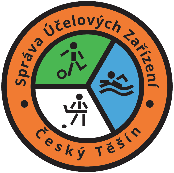 Svojsíkova 833, 737 01  Český TěšínIČ: 75107040, DIČ: CZ75107040Bankovní spojení: 1735168319/0800David UherMísteckého 1543757 01 Valašské Meziříčí 1V Českém Těšíně dne 8. 6. 2023Věc:       ObjednávkaDobrý den,na základě Vaší nabídky č. 23NA00002 ze dne 15. 5. 2023 objednáváme fotbalové mantinely o velikosti 15 x 11 m – 2 komplety.Rozsah dodávky jednoho kompletu:Částka celkem = 122 500,- Kč.Děkuji a jsem s pozdravem.Ing. Edvard Huczalaředitel SÚZ, p. o. Kontaktní osoba:	xxxxxxxxxxxxFakturační e-mail:	fakturace@suzct.czRovný modul 2 000 x 500 mm22 ksObloukový modul r 500 mm4 ksBrankový modul2 ksPřepravní vozík1 ks